Pielikums Nr. 1Madonas novada pašvaldības domes28.03.2024. lēmumam Nr. 195(protokols Nr. 6, 47. p.)Dzēšamā ceļa servitūta novietojums īpašuma “Virzītes”, Ērgļu pagastā, Madonas novadā, zemes vienībā ar kadastra apzīmējumu 7054 008 0177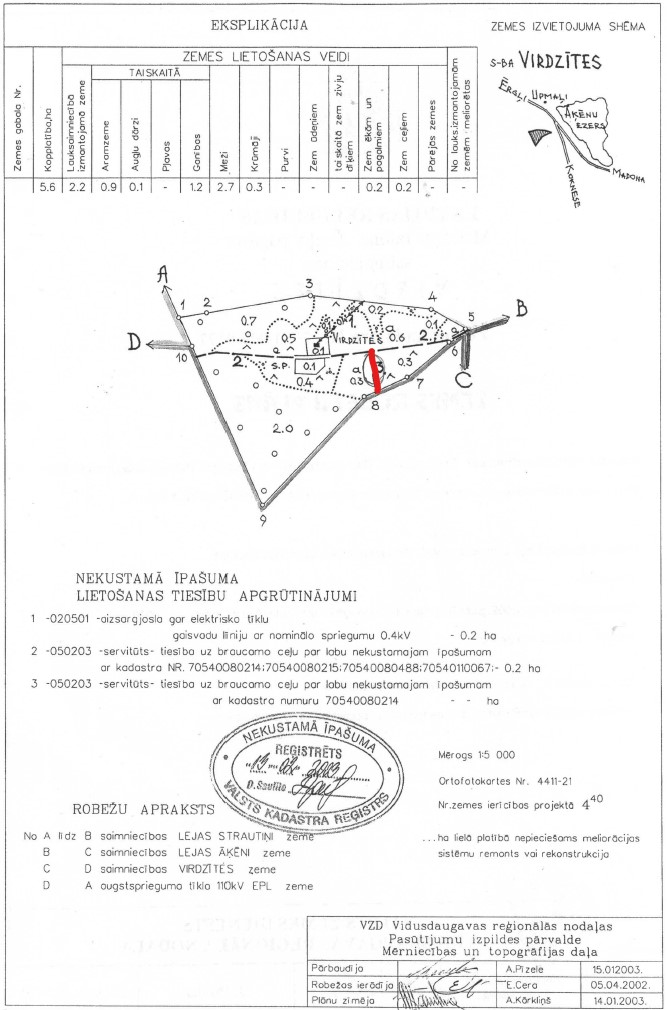                                Dzēšamā ceļa servitūta teritorija  0,028 ha platībā. 